REGULAMIN KONKURSU WIEDZYO JANIE PAWLE II,,JAN PAWEŁ II WIELKI 1920-2005”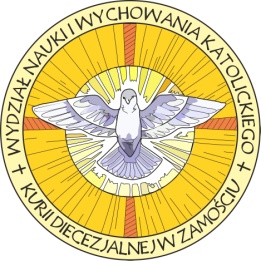 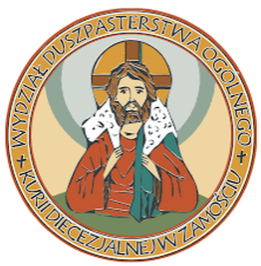 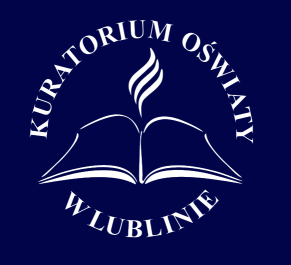 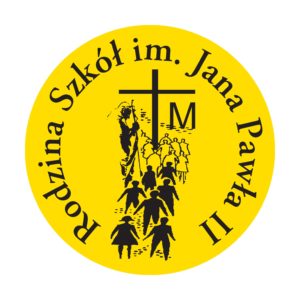 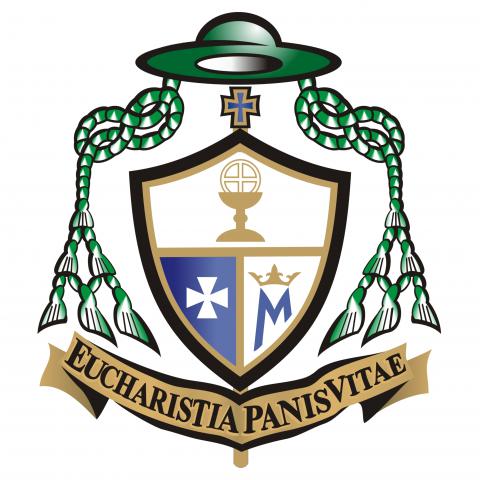 ORGANIZATOR:Szkoła Podstawowa im. Św. Jana Pawła II w MichalowiePATRONAT:Rodzina Szkół im. Jana Pawła II Kuratorium Oświaty w LublinieBiskup Diecezji Zamojsko - Lubaczowskiej Wydział Duszpasterstwa Ogólnego Kurii Diecezjalnej w Zamościu Wydział Nauki i Wychowania Katolickiego Kurii Diecezjalnej                            w ZamościuCELE KONKURSU :uczczenie 100. rocznicy urodzin Karola Wojtyły,popularyzacja wiedzy o życiu i świętości Jana Pawła II,rozbudzenie zainteresowania wśród młodzieży osobą Papieża – Polaka,motywowanie do naśladowania św. Jana Pawła II,pielęgnowanie pamięci o św. Janie Pawle II,integracja szkół.INFORMACJE NA TEMAT KONKURSU:Tematyką konkursu jest życie i pontyfikat św. Jana Pawła II.Zakres materiału:okres wadowicki – dzieciństwo:data i miejsce urodzenia,rodzina,parafia i służba,szkoła i zainteresowania, pierwsze spotkanie z kard. Adamem Sapiehą;okres krakowski – studia i kapłaństwo:studia (kierunek), związek z Uniwersytetem Jagiellońskim,czas okupacji – praca, śmierć ojca,seminarium i święcenia kapłańskie,praca duszpasterska – parafie, relacje z młodzieżą, duszpasterstwo akademickie,nominacja biskupia, arcybiskupia i kardynalska;okres watykański – pontyfikat:wybór – data, okoliczności, konklawe, pożegnanie z Polską,inauguracja pontyfikatu – data, słowa stanowiące motyw przewodni pontyfikatu,pielgrzymki Jana Pawła II – liczba, odwiedzone kraje, państwa najczęściej odwiedzane,pielgrzymki do Polski – liczba, najważniejsze wydarzenia i spotkania, przesłanie,zamach – data, sprawca,ekumenizm – dialog z wyznawcami religii niechrześcijańskich i Kościołami chrześcijańskimi (najważniejsze spotkania),zamiłowania i zwyczaje papieskie,rezydencje papieskie,najbliżsi współpracownicy Jana Pawła II,kontakt z młodzieżą – idea Światowych Dni Młodzieży,testament i ostatnie chwile Jana Pawła II;Papież maryjny:herb i zawołanie papieskie,najbardziej znane sanktuaria maryjne odwiedzane przez Jana Pawła II,zawierzenia świata Matce Bożej Fatimskiej;Orędownik Bożego Miłosierdzia:Ogłoszenie światu Orędzia Bożego Miłosierdzia,kult Bożego Miłosierdzia;beatyfikacja i kanonizacja Jana Pawła II:data, kto dokonał aktu beatyfikacji i kanonizacji, podstawa – cud.Konkurs adresowany jest do uczniów klas IV – VIII szkół podstawowych.Przebieg konkursu:etap szkolny każda szkoła przeprowadza we własnym zakresie. Pytania do tego etapu konkursu szkoła opracuje indywidualnie i wyznaczy osobę odpowiedzialną za przygotowanie i przeprowadzenie konkursu. W wyniku etapu szkolnego należy wyłonić 2 najlepsze osoby. Termin realizacji etapu szkolnego – do 10 kwietnia 2020 r.;finał konkursu odbędzie się 18.05.2020 r. o godzinie 1030 w Szkole Podstawowej im. Św. Jana Pawła II w Michalowie (ul. Osiedlowa 11, 22-448 Sułów) i poprzedzony będzie Mszą Św. w kościele pw. NSPJ w Klemensowie o godzinie 900. Zmagania finałowe polegać będą na rozwiązaniu testu składającego się z pytań o charakterze otwartym. W przypadku równej liczby punktów zostanie przeprowadzona ustna dogrywka. Po przeprowadzonym teście uczestnicy konkursu wezmą udział w zwiedzaniu Szczebrzeszyna, a następnie akademii z okazji 100. rocznicy urodzin Karola Wojtyły, w czasie której zostanie rozstrzygnięty konkurs.Nagrody: wszyscy uczestnicy otrzymają pamiątkowe dyplomy i upominki, natomiast zwycięzcy (I, II i III miejsce) – nagrody rzeczowe, a szkoły – albumy i statuetki.Komisja konkursowa:Przewodniczący: ks. Ireneusz FedecCzłonkowie: przedstawiciel Rodziny Szkół im. Jana Pawła II,  nauczyciel języka polskiego - Dorota Gnieciak.Zgłoszenia:Deklarację przystąpienia do konkursu należy przesłać do 31.01.2020 r. na adres skolka@poczta.onet.pl, zaś zgłoszenia wyłonionych zwycięzców – do 10.04.2020 r., skanując lub uzupełniając poniżej zamieszczony formularz.Deklaracja przystąpienia do KONKURSU WIEDZYO JANIE PAWLE II,,JAN PAWEŁ II WIELKI 1920-2005”……………………………………………………..nazwa szkoły………………………………………………………adres……………………………………………………..nr  telefonu oraz  email ……………………………………………………..imię i nazwisko szkolnego koordynatora………………………………………………………							Podpis Dyrektora										pieczęć szkołyKONKURS WIEDZYO JANIE PAWLE II,,JAN PAWEŁ II WIELKI 1920-2005”KARTA ZGŁOSZENIA……………………………………………………………………………………………………………………….(imię i nazwisko uczestnika, klasa)…………………………………………………………………………………………………   (nazwa szkoły)…………………………………………………………………………………………………...(imię i nazwisko nauczyciela przygotowującego)Zgadzam się na przetwarzanie danych osobowych mojego dziecka w zakresie wymagań organizacji konkursu (publikacje, ogłoszenie wyników).(podpis rodzica)…………………………………………………………………miejscowość, data …………………………………………………………